KAMU PERSONELİ GÖREV BİLDİRİM BELGESİ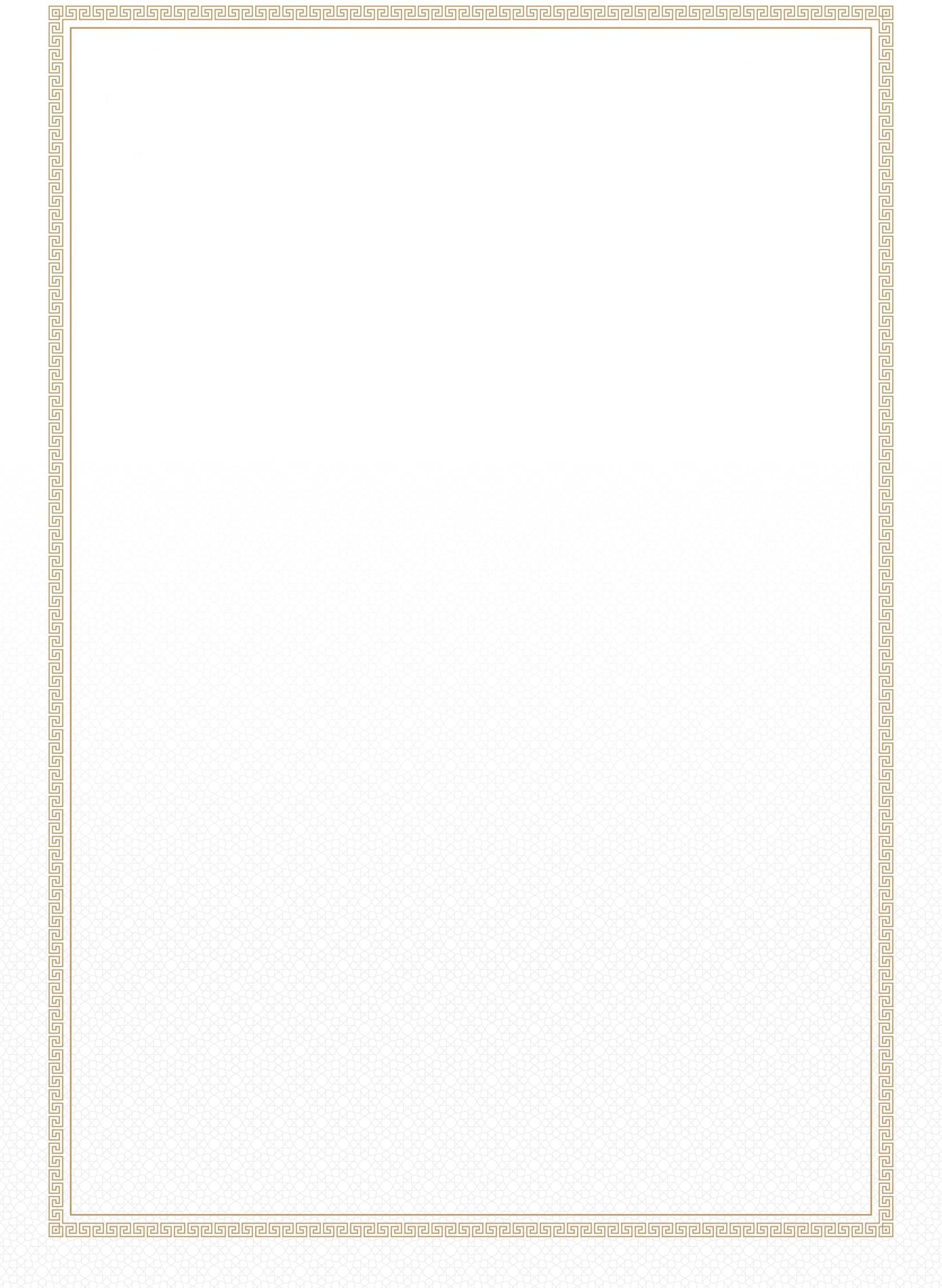  /… / 2021BAĞLI OLDUĞU KAMU KURUMUYALOVA ÜNİVERSİTESİBAĞLI OLDUĞU BİRİM…..…..….. ADI ve SOYADI…..…..…..T.C. KİMLİK NO…..…..…..GÖREV UNVANI…..…..….. GÖREV MAHALLİ…..…..….. GÖREV ZAMAN DİLİMİ…..…..….. İKAMETGAH ADRESİ…..…..…..Adı geçen personelin 27.04.2021 tarih ve 7576 sayılı Genelge gereğince yukarıda belirtilen zaman aralığında Kurumumuzda görevli olduğunu gösterir belgedir.Adı geçen personelin 27.04.2021 tarih ve 7576 sayılı Genelge gereğince yukarıda belirtilen zaman aralığında Kurumumuzda görevli olduğunu gösterir belgedir.ONAYİmza     Birim Amiri          UnvanMühür